Consultation Response Form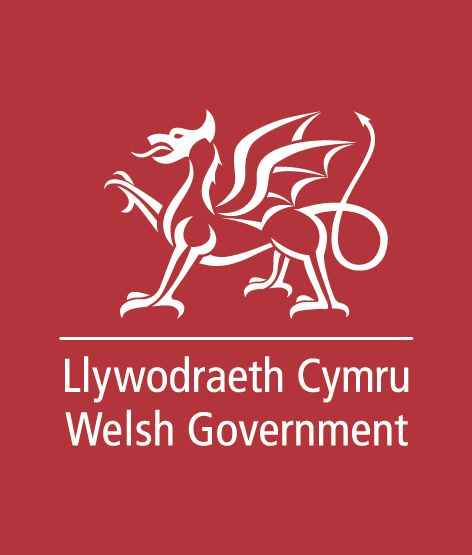 Questions	Q1 The Action Plan is split into four key areas of focus (Partnerships, Rare, Brief and Non-recurring). Do you agree that these are the right areas of focus / themes to focus the plan around?  Yes
 No PartlyPlease explain why you consider the areas of focus / themes are right or if you think a different approach is needed?Q2 Do the actions in the Action Plan reflect the most effective high level steps that will enable the Welsh Government and its partners to end homelessness in Wales?  Yes
 No PartlyHow can they be improved?Q3 Does the Action Plan align with other relevant areas of policy and practice? Yes
 No PartlyPlease explain why it aligns well or outline how it could be made better?Q4 We have developed a number of key actions and milestones. Do you feel these are the right ones?  Yes
 No PartlyQ5 Do you think there are any key areas for action not captured by the high level actions? If so, what would they be? Please provide additional commentsQ6 We would like to know your views on the effects that the Ending Homelessness Action Plan would have on the Welsh language, specifically on opportunities for people to use Welsh and on treating the Welsh language no less favourably than English. What effects do you think there would be? How could positive effects be increased, or negative effects be mitigated? Q7 Please also explain how you believe the proposed plan could be formulated or changed so as to have positive effects or increased positive effects on opportunities for people to use the Welsh language and on treating the Welsh language no less favourably than the English language, and no adverse effects on opportunities for people to use the Welsh language and on treating the Welsh language no less favourably than the English language. Q8 We have asked a number of specific questions. If you have any related issues which we have not specifically addressed, please use this space to report them:Your name: Organisation (if applicable):email / telephone number:Your address: